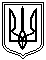 Миколаївська міська радаМиколаївського районуМиколаївської областіVIII скликанняПостійна комісія міської ради зпитань прав людини, дітей, сім'ї, законності, гласності, антикорупційної політики,місцевого самоврядування, депутатської діяльності та етикиПРОТОКОЛ № 5від 24.02.2021Засідання постійної комісії міської ради з питань прав людини, дітей, сім'ї, законності, гласності, антикорупційної політики,місцевого самоврядування, депутатської діяльності та етикиПрисутні депутати Миколаївської міської ради VIIІ скликання:Голова постійної комісії - Кісельова О.В. Секретар постійної комісії – Домбровська Т.М.Члени постійної комісії :, Ільюк А.О., Мєдвєдєв О.Е., Дробот Л.А.Відсутні члени комісії: -.Запрошені та присутні: Невінчанний М.А. - депутат Миколаївської міської ради VIIІ скликання;Чайка В.В. - депутат Миколаївської міської ради VIIІ скликання;Переверьзєва В. В. - депутат Миколаївської міської ради VIIІ скликання;Сєнкевич О.Ф. – міський голова;Фалько Д.В. – секретар міської ради;Бєлан В.М. – директор департаменту з надання адміністративних послуг Миколаївської міської ради;Сухарников В. І. – заступник директора департаменту з надання адміністративних послуг Миколаївської міської ради;Харитонова О. О. - заступник директора департаменту праці та соціального захисту населення Миколаївської міської ради;Пушкар О.А.– начальник управління апарату Миколаївської міської ради;Платонов Ю.М. – заступник начальника управління земельних ресурсів Миколаївської міської ради;Малярчук О.І. - директор центру соціально-психологічної реабілітації дітей та молоді з функціональними обмеженнями;Заявники;Представники ЗМІ та інші особи.ВНЕСЕННЯ ДО ПОРЯДКУ ДЕННОГО :1.8. Лист департаменту праці та соціального захисту населення  Миколаївської міської ради від 22.02.2021 №386/09.01-3 за вх.№875 від 22.02.2021 щодо розгляду питання стосовно поновлення фінансування діяльності міського центру соціально-психологічної реабілітації дітей та молоді з функціональними обмеженнями.ГОЛОСУВАЛИ: «за» – 4, «проти» – 0, «утримались» – 1 (Домбровська Т.М.).1.9. Лист управління молодіжної політики Миколаївської міської ради від 19.02.2021 № 5719/02.04-18/21-2 за вх.№868 від 22.02.2021 щодо необхідності створення «Миколаївського міського молодіжного центру» за адресою вул.Паркова, буд. 9А, з подальшим розміщенням Миколаївської філії                             ГО «Українська Академія Лідерства».ГОЛОСУВАЛИ: «за» – 2 (Кісельова О.В., Домбровська Т.М.), «проти» – 0, «утримались» – 3 (Ільюк А.О., Мєдвєдєв О.Е., Дробот Л.).Примітка: дане питання не включено до порядку денного за результатами голосування.2.3. Усне звернення депутата Миколаївської міської ради VIIІ скликання              Мєдвєдєва О.Е. чи дійсно при розгляді питання щодо розподілу комунальною власністю порушені норми законодавства.ГОЛОСУВАЛИ: «за» – 5, «проти» – 0, «утримались» – 0.2.4. Звернення депутата Миколаївської міської ради VIIІ скликання              Переверьзєвої В. В. від 23.02.2021 №3 за вх.№905 від 23.02.2021 щодо розгляду проєкту рішення міської ради «Про створення тимчасової контрольної комісії Миколаївської міської ради VIIІ скликання з питань реорганізації служб соціального захисту щодо організації надання якісних соціальних послуг на території Миколаївської територіальної громади».ГОЛОСУВАЛИ: «за» – 5, «проти» – 0, «утримались» – 0.Затвердження порядку денного постійної комісії міської ради з питань прав людини, дітей, сім'ї, законності, гласності, антикорупційної політики, місцевого самоврядування, депутатської  діяльності та етики з урахуванням доданих правок та питань.ГОЛОСУВАЛИ: «за» – 5, «проти» – 0, «утримались» – 0.РОЗГЛЯНУЛИ :РОЗДІЛ 1 Організаційні питання діяльності Миколаївської міської ради1.1. Розгляд проєкту рішення міської ради «Про Звернення депутатів Миколаївської міської ради VIII скликання до Верховної ради України щодо прийнятого Закону України «Про народовладдя через всеукраїнський референдум» та розроблення і прийняття Закону України «Про місцевий референдум», файл s-gs-031, відповідно до листа управління апарату Миколаївської міської ради від 10.02.2021 №101 за вх.№668 від 10.02.2021.Доповідач: – депутат Миколаївської міської ради VIIІ скликання                   Домбровська Т.М.СЛУХАЛИ: Домбровську Т.М., яка повідомила, що проєкт рішення Миколаївської міської ради «Про Звернення депутатів Миколаївської міської ради VIII скликання до Верховної Ради України щодо прийнятого Закону України «Про народовладдя через всеукраїнський референдум» та розроблення і прийняття Закону України «Про місцевий референдум» розроблено з метою надання жителям міста Миколаєва права приймати участь у вирішенні важливих для міста та городян питань,  шляхом референдуму. Ухвалення парламентом Закону України «Про народовладдя через всеукраїнський референдум», нарешті дозволить громадянам впливати на прийняття державних рішень. Люди давно чекають такої можливості і це підтверджують дані останніх соціологічних опитувань. Вони показують, що 58% українців підтримують закон про всеукраїнський референдум. Тому, не потрібно боятися говорити з народом, особливо, в питаннях, на які не можуть, або не хочуть відповідати депутати. Бо коли людей не чують, вони виходять на вулицю і через акції непокори змушують політиків рахуватися зі своїми інтересами. Як ми уже знаємо, деколи це може закінчитися трагічно. І це є ще одним аргументом на користь того, що питання, в яких думки політиків не збігаються, мають вирішуватися громадянами напряму. Але ми вважаємо, що потрібно йти далі і дати людям право впливати на рішення не лише центральної, а й місцевої влади. В таких умовах Миколаївська міська рада, як орган місцевого самоврядування, що представляє інтереси всіх мешканців Миколаєва, в межах повноважень, визначених Конституцією та законами України, поділяючи необхідність впровадження реального народовладдя та децентралізації влади в Україні, закликає Верховну Раду України: розробити та прийняти Закон України “Про місцевий референдум”, всіляко сприяти і підтримувати розробку та прийняття Закону України “Про місцевий референдум”, що дозволить людям вирішувати важливі питання у своїх громадах.В обговоренні питання приймали участь всі члени постійної комісії.ВИСНОВОК:Погодити проєкт рішення міської ради «Про Звернення депутатів Миколаївської міської ради VIII скликання до Верховної ради України щодо прийнятого Закону України «Про народовладдя через всеукраїнський референдум» та розроблення і прийняття Закону України «Про місцевий референдум», файл s-gs-031.ГОЛОСУВАЛИ: «за» – 3, «проти» – 1 (Кісельова О.В.)., «утримались» – 0 Примітка: Дробот Л. А. була відсутня під час голосування даного питання.1.2. Розгляд проєкту рішення міської ради «Про скасування рішення виконавчого комітету Миколаївської міської ради від 23.12.2020 №1287 «Про встановлення розміру батьківської плати за організацію харчування у закладах дошкільної та загальної середньої освіти», файл s-gs-033, відповідно до листа управління апарату Миколаївської міської ради від 11.02.2021 №108 за вх.№691 від 11.02.2021.Доповідач:– депутат Миколаївської міської ради VIIІ скликання Чайка В.В. СЛУХАЛИ: Чайку В.В., який зазначив, що виконавчим комітетом Миколаївської міської ради 23.12.2020 року було прийнято рішення № 1287 «Про встановлення розміру батьківської плати за організацію харчування у закладах дошкільної та загальної середньої освіти», яким передбачено збільшення батьківської плати у закладах дошкільної освіти з 60% до 70% та встановлення батьківської плати у розмірі 50% для учнів 1-4  класів. Прийняття вказаного рішення виконавчим комітетом Миколаївської міської ради призвело до того, що значна частина мешканців міста Миколаєва, у яких діти навчаються у закладах дошкільної та загальної середньої освіти, через нестабільну економічну ситуацію у країні внаслідок пандемії коронавірусної хвороби       COVID – 19, не мають можливості оплачувати харчування дітей у зазначених навчальних закладах.Проєкт рішення міської ради «Про скасування рішення виконавчого комітету Миколаївської міської ради від 23 грудня 2020 року № 1287 «Про встановлення розміру батьківської плати за організацію харчування у закладах дошкільної та загальної середньої освіти» розроблено відповідно до статей 25, 26, 59 Закону України «Про місцеве самоврядування в Україні», з метою зменшення фінансового навантаження на мешканців міста Миколаєва під час пандемії коронавірусної хвороби COVID – 19.В обговоренні питання приймали участь всі члени постійної комісії.ВИСНОВОК:Погодити проєкт рішення міської ради «Про скасування рішення виконавчого комітету Миколаївської міської ради від 23.12.2020 №1287 «Про встановлення розміру батьківської плати за організацію харчування у закладах дошкільної та загальної середньої освіти», файл s-gs-033 та винести на розгляд сесії Миколаївської міської ради.ГОЛОСУВАЛИ: «за» – 4, «проти» – 0, «утримались» – 1 (Домбровська Т.М.).1.3. Розгляд проєкту рішення міської ради «Про внесення змін до рішення Миколаївської міської ради від 20.12.2019 №56/73 «Про затвердження переліку адміністративних послуг, що надаються через департамент з надання адміністративних послуг Миколаївської міської ради», файл s-ap-010 (лист управління апарату Миколаївської міської ради від 18.02.2021 №119 за вх.№804 від 18.02.2021).Доповідач: директор департаменту з надання адміністративних послуг Миколаївської міської ради Бєлан В.М.СЛУХАЛИ: Бєлана В.М., який зазначив, що постановою Кабінету Міністрів України від 13.03.2020 № 218 «Про ліквідацію Державної архітектурно-будівельної інспекції та внесення змін до деяких постанов Кабінету Міністрів України» з 18.03.2020 внесено зміни до Порядку виконання підготовчих та будівельних робіт, затвердженого постановою Кабінету Міністрів України від 13.04.2011 № 466, та до Порядку прийняття в експлуатацію закінчених будівництвом об’єктів, затвердженого постановою Кабінету Міністрів України від 13.04.2011 № 461.Законодавцем із прийняттям Закону України «Про оренду державного та комунального майна» від 06.09.2019 № 1055-1 змінено порядок надання комунального майна в оренду в частині запровадження електронної системи при укладанні та продовженні договорів оренди, встановлення особливого порядку продовження договорів оренди, внесення змін до таких договорів.Також, потребує актуалізації та приведення у відповідність до ст.ст. 166, 168 Земельного кодексу України, ст.8 Закону України «Про охорону земель», до вимог Порядку формування фондів житла для тимчасового проживання внутрішньо переміщених осіб і Порядку надання в тимчасове користування житлових приміщень з фондів житла для тимчасового проживання внутрішньо переміщених осіб, затверджених постановою Кабінету Міністрів України від 26.06.2019 № 582, перелік послуг, суб’єктами надання яких є управління земельних ресурсів Миколаївської міської ради та відділ обліку та розподілу житла Миколаївської міської ради відповідно.Також, необхідно привести існуючий перелік послуг до визначених Законом України «Про органи місцевого самоврядування» повноважень: до повноважень органу місцевого самоврядування, в тому числі делегованих, не належить реєстрація місця перебування фізичної особи.Як наслідок, потребує актуалізації існуючий перелік послуг з вимогами Правил розміщення зовнішньої реклами в м. Миколаєві, затвердженими рішенням виконавчого комітету Миколаївської міської ради від 04.10.2011 № 1015.Крім того, наказом Міністерства юстиції України від 19.03.2020 № 1040/5 «Про затвердження типових інформаційних карток адміністративних послуг у сфері державної реєстрації статутів територіальних громад, юридичних осіб, громадських формувань, що не мають статусу юридичної особи, та фізичних осіб-підприємців» відповідно до ч.1 ст.8 Закону № 5203-VI затверджено перелік типових інформаційних карток адміністративних послуг, відповідно до якого додається нова адміністративна послуга «виправлення помилок, допущених у відомостях Єдиного державного реєстру юридичних осіб, фізичних осіб-підприємців та громадських формувань».Також, до департаменту з надання адміністративних послуг Миколаївської міської ради надійшли нові типові картки на адміністративні послуги, суб’єктами надання яких є Державна міграційна служба України.Враховуючи зазначене виникла необхідність внесення зміни до переліків адміністративних послуг, які надаються через департамент з надання адміністративних послуг Миколаївської міської ради, затверджені п.п.1, 2, 3 рішення Миколаївської міської ради від 20.12.2019 № 56/73.В обговоренні питання приймали участь всі члени постійної комісії.ВИСНОВОК:Погодити проєкт рішення міської ради «Про внесення змін до рішення Миколаївської міської ради від 20.12.2019 №56/73 «Про затвердження переліку адміністративних послуг, що надаються через департамент з надання адміністративних послуг Миколаївської міської ради», файл                s-ap-010 та винести на розгляд сесії Миколаївської міської ради.ГОЛОСУВАЛИ: «за» – 5, «проти» – 0, «утримались» – 0.1.4. Розгляд проєкту рішення міської ради «Про внесення змін до рішення Миколаївської міської ради «Про затвердження Положень про виконавчі органи Миколаївської міської ради», s-ap-006 (лист управління апарату Миколаївської міської ради від 16.02.2021 №114 за вх.№773 від 16.02.2021).Доповідач: директор департаменту з надання адміністративних послуг Миколаївської міської ради Бєлан В.М. СЛУХАЛИ: Бєлана В.М., який повідомив, що існує необхідність привести Положення про департамент у відповідність до рішень Миколаївської міської ради та вимог законодавства України. Одночасно, з огляду на те, що департамент є органом, в якому надаються адміністративні послуги та на який покладено реалізацію делегованих державою повноважень у сфері реєстрації, необхідно привести основні завдання департаменту до вимог Примірного положення про центр надання адміністративних послуг, затвердженого постановою Кабінету Міністрів України від 20.02.2013 № 118, та спеціального законодавства у сферах реєстрації місця проживання осіб, юридичних осіб, фізичних осіб-підприємців, речових прав на нерухоме майно. Разом з цим, Положення потребує внесення змін у зв’язку із набранням чинності Закону України «Про внесення змін до деяких законодавчих актів України щодо оптимізації мережі та функціонування центрів надання адміністративних послуг та удосконалення доступу до адміністративних послуг, які надаються в електронній формі», яким внесено зміни до спеціального законодавства у сфері адміністративних послуг.Так, відповідно до змін до ч.4 ст.12 Закону України «Про адміністративні послуги» від 06.09.2012 № 5203-VI з метою забезпечення належної доступності адміністративних послуг можуть утворюватися територіальні підрозділи та віддалені (у тому числі пересувні) робочі місця адміністраторів центрів надання адміністративних послуг. Організаційне забезпечення діяльності таких підрозділів покладається на виконавчий орган міської ради.Крім того, у вересні 2016 року у зв’язку із внесення змін до Основного Закону – Конституції України (далі – Конституція) за приписами пп.11 п.161 Перехідних положень Конституції закріплено, що представництво відповідно до п.3 ч.1 ст.1311 та ст.1312 Конституції здійснюють тільки прокурори або адвокати: у Верховному Суді та судах касаційної інстанції з 01.01.2017; у судах апеляційної інстанції з 01.01.2018; у судах першої інстанції з 01.01.2019. Представництво в судах органів державної влади й органів місцевого самоврядування прокурорами або адвокатами здійснюється з 01.01.2020.Також, змінами до процесуальних кодексів закріплено схему процесуального представництва юридичної особи, незалежно від її виду та форми власності, у судових процесах через самопредставництво – участь у судовому процесі через керівника або члена виконавчого органу, уповноваженого діяти від імені юридичної особи відповідно до закону, статуту, положення, а також участь через представника – адвоката. Протягом 2020 року судами переважно приймались представники департаменту на підставі довіреності керівника, але станом на 01.01.2021 суди під час прийняття процесуальних документів та вирішення питання допуску осіб до участі у справах вимагають підтвердити повноваження представника департаменту шляхом відображення відомостей про такого в Єдиному державному реєстрі юридичних осіб, фізичних осіб-підприємців та громадських формувань (далі – ЄДР), у розділі «Відомості про осіб, які можуть вчиняти дії від імені юридичної особи, у тому числі підписувати договори, подавати документи для державної реєстрації тощо: прізвище, ім’я, по батькові, дані про наявність обмежень щодо представництва юридичної особи».Відповідно до ст.9 Закону України «Про державну реєстрацію юридичних осіб, фізичних осіб - підприємців та громадських формувань» від 5.05.2003 № 755-IV відомості про осіб (за наявності), які можуть вчиняти дії від імені юридичної особи без доручення керівника та дані про наявність обмежень щодо представництва юридичної особи підлягають внесенню до ЄДР.З огляду на зазначене, враховуючи, що законодавець нівелював представництво за довіреністю юридичної особи у судовому процесі, необхідно внести відповідні зміни до Положення з метою забезпечення участі у судах представника департаменту.Крім того, потребує змін структура самого документа Положення: виділення в окремі розділи «Департамент відповідно до покладених на нього завдань:», «Департамент з метою організації своєї діяльності:», «Департамент має право:». Таке дасть можливість зробити документ більш ясним, чітким та послідовним.В обговоренні питання приймали участь всі члени постійної комісії.ВИСНОВОК:Погодити проєкт рішення міської ради «Про внесення змін до рішення Миколаївської міської ради «Про затвердження Положень про виконавчі органи Миколаївської міської ради», s-ap-006 та винести на розгляд сесії Миколаївської міської ради.ГОЛОСУВАЛИ: «за» – 5, «проти» – 0, «утримались» – 0.1.5. Розгляд проєкту рішення міської ради «Про затвердження Положення про помічника-консультанта депутата Миколаївської міської ради», файл                             s-gs-035 (лист управління апарату Миколаївської міської ради від 19.02.2021).Доповідач: начальник управління апарату Миколаївської міської ради                  Пушкар О.А., яка зазначила, що відповідно до частин 1, 3 статті 29-1 Закону України «Про статус депутатів місцевих рад» депутат місцевої ради може мати до п'яти помічників-консультантів, які працюють на громадських засадах. Умови діяльності та кількість помічників-консультантів депутата місцевої ради визначаються Положенням про помічника-консультанта депутата місцевої ради, яке затверджується відповідною радою. Рішенням Миколаївської міської ради від 21.01.2016 № 2/3 «Про затвердження Положення про помічника-консультанта депутата Миколаївської міської ради VII скликання» було затверджено Положення про помічника-консультанта депутата Миколаївської міської ради VII скликання, яке наразі містить положення, які втратили актуальність.Проєкт рішення міської ради «Про затвердження Положення про помічника-консультанта депутата Миколаївської міської ради» розроблено керуючись статтею 29-1 Закону України «Про статус депутатів місцевих рад», статтею 25, частиною 1 статті 59 Закону України «Про місцеве самоврядування в Україні» з метою визначення правового статусу, умов роботи, прав та обов’язків помічника-консультанта депутата Миколаївської міської ради шляхом затвердження Положення про помічника-консультанта депутата Миколаївської міської ради, а також визнання таким, що втратило чинність рішення Миколаївської міської ради від 21.01.2016 № 2/3 «Про затвердження Положення про помічника-консультанта депутата Миколаївської міської ради VII скликання».В обговоренні питання приймали участь всі члени постійної комісії.ВИСНОВОК:Проєкт рішення міської ради «Про затвердження Положення про помічника-консультанта депутата Миколаївської міської ради» взяти за основу, членам постійної комісії ознайомитись з даним проєктом та на наступне засідання надати свої пропозиції;Управлінню апарату Миколаївської міської ради долучити до проєкту рішення порівняльну таблицю;Узагальнити пропозиції до проєкту рішення на наступному засіданні постійної комісії.ГОЛОСУВАЛИ: «за» – 5, «проти» – 0, «утримались» – 0.П.п.1.6 та 1.7. розглянуті спільно.1.6. Розгляд проєкту рішення міської ради «Про внесення змін до рішення міської ради від 24.12.2020 №2/35 «Про затвердження Регламенту Миколаївської міської ради VIIІ скликання», файл s-gs-034 (лист управління апарату Миколаївської міської ради від 19.02.2021).СЛУХАЛИ: Кісельову О.В., яка зазначила, що проєкт рішення міської ради «Про внесення змін до рішення міської ради від 24.12.2020 № 2/35 «Про затвердження Регламенту Миколаївської міської ради VIIІ скликання» підготовлено на виконання рекомендацій постійної комісії міської ради з питань прав людини, дітей, сім’ї, законності, гласності, антикорупційної політики, місцевого самоврядування, депутатської діяльності та етики від 09.02.2021 (протокол № 4), з урахуванням пропозицій депутатів Миколаївської міської ради VІІІ скликання Кісельової О.В. та Мєдвєдєва О.Е. щодо внесення змін до статей 25 та 27 чинного Регламенту Миколаївської міської ради VIIІ скликання, розглянутих на засіданні постійної комісії міської ради.На сьогоднішній день виникла потреба внесення додаткових змін  до Регламенту Миколаївської міської ради VIIІ скликання, а саме внести зміни, запропоновані депутатом Миколаївської міської ради VIIІ скликання Мєдвєдєвим О.Е. (розгляд проєкту рішення міської ради «Про внесення змін до рішення міської ради від 24.12.2020 №2/35 «Про затвердження Регламенту Миколаївської міської ради VIIІ скликання»).Мєдвєдєва О.Е., який повідомив, що внесення змін до Регламенту Миколаївської міської ради VIIІ скликання необхідно для вдосконалення Регламенту Миколаївської міської ради VІІІ скликання, підвищення взаємодії Ради та виконавчих органів ради, приведення Регламенту у відповідність до вимог Закону України «Про місцеве самоврядування в Україні». Запропонував внести зміни і доповнення до частини 4 статті 21. «Відділи, управління та інші виконавчі органи Ради» рішення міської ради від 24.12.2020 №2/35 «Про затвердження Регламенту Миколаївської міської ради                                  VІІІ скликання» а саме виклавши її у такій редакції:«Керівники відділів, управлінь та інших виконавчих органів Ради призначаються на посаду і звільняються з посади міським головою у відповідності до Закону України «Про місцеве самоврядування в Україні» та цього Регламенту, після погодження та затвердження кандидатури для призначення (продовження терміну контракту) на засіданні Ради».В обговоренні питання приймали участь всі члени постійної комісії.ВИСНОВОК:Підтримати внесення змін до  частини 4 статті 21. «Відділи, управління та інші виконавчі органи Ради», запропоновані Мєдвєдєвим О.Е.;Юридичному департаменту Миколаївської міської ради надати пропозиції  щодо запропонованих змін;ГОЛОСУВАЛИ: «за» – 5, «проти» – 0, «утримались» – 0.Кісельову О.В., яка запропонувала також внести зміни/доповнення до статті 11 Регламенту Миколаївської міської ради VІІІ скликання «Протокольні доручення Ради», а саме виклавши в наступній редакції:п.4. статті 11 «Контроль за виконанням протокольних доручень згідно з визначеними термінами здійснює апарат Ради».Доповнити наступними пунктами:п.5. «Відповідальні посадові особи виконавчих органів міської ради та керівники підприємств комунальної власності направляють до апарату Ради інформацію щодо виконання протокольного доручення, який в свою чергу направляє її депутату міської ради, на вимогу (прохання) якого воно було надано, для узгодження. Після узгодження зазначеної інформації депутатом міської ради апарат Ради інформує міського голову, а у разі його відсутності чи неможливості здійснення ним цієї функції – секретаря Ради, про виконання протокольно доручення. У разі неузгодження депутатом міської ради наданої інформації апарат Ради повертає на доопрацювання відповідальній посадовій особі виконавчого органу міської ради або керівнику підприємства комунальної власності протокольне доручення та продовжує термін виконання.»;п.6. «Протокольне доручення вважається виконаним та знімається з контролю після виконання всіх поставлених у ньому і в резолюції міського голови завдань, запитів повідомлення про результати зацікавленим установам і особам або іншого підтвердження виконання. Підставою для зняття протокольного доручення з контролю можуть бути видані на його виконання розпорядження, рішення, а також звіти, інформація, довідки, письмові відповіді, якщо згідно з вимогами і резолюцією цього достатньо, щоб вважати такий документ виконаним. Узагальнена інформація про виконання протокольних доручень апаратом Ради надається депутатам міської ради, які ініціювали надання таких доручень.»;п.7. «Виконані протокольні доручення міської ради та узгоджені інформації до них оприлюднюються апаратом Ради на офіційному сайті Миколаївської міської ради.».В обговоренні питання приймали участь всі члени постійної комісії.ВИСНОВОК:Підтримати внесення змін/доповнень до статті 11 Регламенту Миколаївської міської ради VІІІ скликання «Протокольні доручення Ради», запропоновані Кісельовою О.В.;Управлінню апарату Миколаївської міської ради окремо підготувати  додаток  доповнень змін до проєкту рішення міської ради «Про внесення змін до рішення міської ради від 24.12.2020 №2/35 «Про затвердження Регламенту Миколаївської міської ради VIIІ скликання», файл s-gs-034, в частині змін/доповнень до статті 11 Регламенту Миколаївської міської ради VІІІ скликання «Протокольні дорученняГОЛОСУВАЛИ: «за» – 5, «проти» – 0, «утримались» – 0.Ільюка А.О., який зазначив, що відповідно до частини 5 статті 28 Регламенту Миколаївської міської ради VІІІ скликання у випадку, передбаченому частиною сьомою статті 23 цього Регламенту, сесію відкриває за дорученням групи депутатів, з ініціативи якої скликана сесія, один з депутатів, що входить до її складу, а веде за рішенням ради - один з депутатів Ради. Однак, стаття 23 Регламенту стосується лише погоджувальної ради.В обговоренні питання приймали участь всі члени постійної комісії.ВИСНОВОК:При внесенні змін та доповнень в Регламент Миколаївської міської ради VІІІ скликання врахувати зауваження депутата Миколаївської міської ради VІІІ скликання Ільюка А.О. щодо узгодження частини 5 статті 28 Регламенту Миколаївської міської ради VІІІ скликання.ГОЛОСУВАЛИ: «за» – 5, «проти» – 0, «утримались» – 0.1.8. Лист департаменту праці та соціального захисту населення  Миколаївської міської ради від 22.02.2021 №386/09.01-3 за вх.№875 від 22.02.2021 щодо розгляду питання стосовно поновлення фінансування діяльності міського центру соціально-психологічної реабілітації дітей та молоді з функціональними обмеженнями.СЛУХАЛИ: Кісельову О.В., яка зазначила, що підтримує діяльність та фінансування Центру соціально-психологічної реабілітації дітей та молоді з функціональними обмеженнями  – заклад денного перебування дітей та молоді з функціональними обмеженнями віком від 16 до 35 років, метою діяльності якого є відновлення та підтримка їх фізичного та психічного стану, адаптація та інтеграція в суспільство.Звернулася до департаменту праці та соціального захисту населення  Миколаївської міської ради та керівника Центру щодо надання наступної інформації:- в якому приміщенні будуть надаватися послуги (розміщення центру);- об’єм послуг, які будуть надаватися;- кількість осіб на добу, місяць, рік, яким центр планує надавати послуги;- перелік послуг, які станом на сьогодні або після початку фінансування діяльності центру будуть надаватися.Харитонову О. О., заступника директора департаменту праці та соціального захисту населення Миколаївської міської ради, яка зазначила, що в планах розмістити центр соціально-психологічної реабілітації дітей та молоді з функціональними обмеженнями по вул. ТеатральнійМалярчук О.І., директора Центру соціально-психологічної реабілітації дітей та молоді з функціональними обмеженнями, яка пояснила, що наразі розглядається декілька варіантів розміщення даного центру.В Центрі планують надавати наступні послуги: соціальна адаптація, реабілітація, зайняття на тренажерах зі спеціалістами, медичний супровід, послуги психолога, реабілітолога, логопеда, в планах – трудова адаптація.Наголосила, що в бюджеті м.Миколаєва на 2021 рік  закладені кошти не тільки на зарплатню працівників центру, а і придбання обладнання , меблів, техніки тощо. Кісельову О.В., яка зазначила, що коштів, які закладені в бюджеті м. Миколаєва на 2021 рік недостатньо для повного функціонування даного Центру. Запропонувала передбачити в бюджеті конкретне приміщення та конкретне фінансування для надання послуг осіб з функціональними обмеженнями віком від 16 до 35 років.Сєнкевича О.Ф., який пояснив, що приміщення, яке планувалось надати Центру по вул. Театральній можливо перейде управлінню юстиції, яке повернеться з м.Одеси до м. Миколаєва. Повідомив, що найближчим часом відбудеться інвестиційний (відкритий) конкурс щодо будівництва на території минулої школи № 38 на вул. Спаській ріг вул. Садовій будівлі. В разі проведення конкурсу, планується отримати від забудовника 1 поверх та половину 2-го поверху, далі заплановано придбання другої половини 2-го поверху та підвальне приміщення (в наявності вже є ескізний проєкт) з метою розміщення там Центру.В обговоренні питання приймали участь всі члени постійної комісії.ВИСНОВОК:Протокольне доручення сесії щодо  фінансування Центру соціально-психологічної реабілітації дітей та молоді з функціональними обмеженнями  – заклад денного перебування дітей та молоді з функціональними обмеженнями віком від 16 до 35 років та департаменту праці та соціального захисту населення  Миколаївської міської ради,  вважати таким що втратило чинність.Окремо, з метою забезпечення  та найскорішої можливості надання  послуг  реабілітації, денного перебування тощо,  департаменту соціального захисту, в межах загального  фінансування  затвердженого рішенням Миколаївської міської ради від 24.12.21 за № 2/32 «Про бюджет  Миколаївської міської територіальної громади на 2021 рік»  збільшити  загальний розмір коштів   запланованих на діяльність Міського центру соціально-психологічної реабілітації дітей та молоді з функціональними обмеженнями на 2021 рік в розмірі  - 1 000 000, 00 (один мільйон гривень),  передбачивши кошти на закупівлю соціальних. Потрібну суму на названі цілі  винайти  шляхом перерозподілу видатків. Як бюджетному розпоряднику сформувати та підготувати відповідні  бюджетні пропозиції та проект змін до бюджету із врахуванням рекомендації щодо збільшення розміру фінансування установи : було  2536490,00 – по загальному та 120 700, 00 грн-по спеціальному, збільшити на 1 000 000 , 00 грн із визначенням відповідного коду бюджетної класифікації.  Про  хід виконання висновку комісії інформувати письмово комісію в термін 20 днів, відповідні  пропозиції  щодо внесення змін до програм та перерозподілу коштів окремо додатково  надати до комісії  з питань економічної і інвестиційної політики, планування, бюджету, фінансів та соціально-економічного розвитку, підприємництва, наповнення бюджету та використання бюджетних коштів     ГОЛОСУВАЛИ: «за» – 5, «проти» – 0, «утримались» – 0.РОЗДІЛ  2  Розгляд звернень депутатів міської ради та керівників фракцій до постійної комісії міської ради2.1. Звернення депутата Миколаївської міської ради VIIІ скликання              Невінчанного М.А., від 09.02.2021 №4 за вх.№642 від 09.02.2021 щодо включення питання про зауваження з боку голів постійних комісій Миколаївської міської ради до депутатів Миколаївської міської ради стосовно того, якою мовою депутат має висловлювати думку виборців та порушувати питання в інтересах виборців.В обговоренні питання приймали участь всі члени постійної комісії.Депутат Дробот Л.А. з порушеного питання висловлювалась незрозумілою мовою.ВИСНОВОК:Звернутися до секретаря міської ради Фалька Д.В. щодо оцінки дій голови постійної комісії з питань житлово-комунального господарства, комунальної власності, благоустрою міста, промисловості, транспорту, енергозбереження, зв'язку, інформаційних технологій та діджиталізації по відношенню до депутата Миколаївської міської ради VIIІ скликання              Невінчанного М.А. в частині того, якою мовою депутат має висловлювати думку виборців та порушувати питання в інтересах виборців;Юридичному департаменту Миколаївської міської ради надати до постійної комісії роз’яснення щодо законності таких зауважень з боку голів постійних комісій Миколаївської міської ради VIII скликання до депутатів Миколаївської міської ради стосовно того, якою мовою депутат має висловлювати думку виборців та порушувати питання в інтересах виборців;Після узагальнення відповідей, надати роз’яснення та копії документів депутату Миколаївської міської ради VIIІ скликання Невінчанному М.А.ГОЛОСУВАЛИ: «за» – 5 «проти» – 0 «утримались» – 0.2.2. Розгляд проєктів запиту, підготовлених депутатом Миколаївської міської ради VIIІ скликання Мєдвєдєвим О.Е. щодо діяльності департаменту внутрішнього фінансового контролю, нагляду та протидії корупції Миколаївської міської ради.СЛУХАЛИ: Мєдвєдєва О.Е., який зазначив, що окремий запит (звернення) було направлено безпосередньо міському голові та директору департаменту внутрішнього фінансового контролю, нагляду та протидії корупції Миколаївської міської ради щодо надання інформації, порушеної в запиті стосовно діяльності роботи департаменту внутрішнього фінансового контролю, нагляду та протидії корупції Миколаївської міської ради. Наголосив, що після отримання запитуваної інформації пропонує запросити на засідання постійної комісії директора вище зазначеного департаменту для заслухування інформації щодо запиту.Кісельову О.В., яка запропонувала також продублювати запити депутата Миколаївської міської ради VIIІ скликання Мєдвєдєва О.Е. та направити відповідним органам виконавчої влади від постійної комісії дані запити та оформити у вигляді висновків постійної комісії.Ільюка А.О., який запропонував рекомендувати директору департаменту внутрішнього фінансового контролю, нагляду та протидії корупції Миколаївської міської ради надати до постійної комісії також інформацію по 223 об’єктам (відповідно звіту, опублікованого в газеті «Вечерний Николаев»), які були демонтовані (знесені) з зазначенням: назви об’єкту, адреси, зберігання знесеного об’єкту після демонтажу тощо.В обговоренні питання приймали участь всі члени постійної комісії.ВИСНОВОК:На наступне засідання постійної комісії заслухати інформацію департаменту внутрішнього фінансового контролю, нагляду та протидії корупції Миколаївської міської ради щодо функціоналу та діяльності департаменту та запросити директора вище зазначеного департаменту Єрмолаєва А.В. зі звітом про діяльність департаменту за минулий рік, з напрямками та пропозиціями на наступний рік;За пропозицією депутата Мєдвєдєва О.Е. департаменту внутрішнього фінансового контролю, нагляду та протидії корупції Миколаївської міської ради надати до постійної комісії наступну інформацію щодо:- показників діяльності департаменту внутрішнього фінансового контролю, нагляду та протидії корупції по відділам за їх функціональною спрямованістю;- штатна чисельність відділів, вакансії, розмір заробітних плат працівників департаменту (в тому числі надбавки, премії, заохочення) щомісячно за 2020 рік;- кількість скарг на дії працівників департаменту за 2020 рік, які рішення прийнято за наслідками їх розгляду;- перелік майна яке використовується працівниками департаменту (службові нежитлові/житлові приміщення їх площа), автотранспорт, вартість утримання майна (електропостачання, опалення, витрати на канцелярію, відрядження, засоби зв’язку, паливо для автотранспорту за наявності, інше);- скільки укладено департаментом від свого імені угоди, які саме угоди про що, на яку вартість;- скільки працівниками департаменту подано позовів до суду протягом 2020 року (про що та вказати номера судових справ або прийнятих рішень);- скільки отримано позовних заяв на незаконні дії (бездіяльність) працівників Департаменту, скільки позовних заяв подано до суду протягом 2015-2020 років (про що, номера судових справ або прийнятих рішень);- хто є представником (позивача, відповідача) під час судових засідань (працівники якого департаменту);- як саме працівники департаменту реалізуючи політику органів місцевого самоврядування, враховує найкращі практики місцевого самоврядування в Україні та світі, розробили новації та впровадили передові методи управління (надати перелік розроблених програм, новацій з посиланням на номера та дати прийнятих Радою рішення);- скільки працівниками департаменту подано пропозицій про призупинення дії нормативних і розпорядчих актів, виданих з порушенням чинного законодавства (надати з посиланням на номера та дати перелік прийнятих Радою рішень);- під час ведення обліку посадових осіб виконавчих органів міської ради, притягнутих до відповідальності за вчинення корупційних правопорушень, що зроблено (де розміщена вказана інформація, скільки осіб звільнено, які заходи вжиті);3. За пропозицією депутата Мєдвєдєва О.Е. юридичному департаменту Мимколаївської міської ради надати до постійної комісії наступну інформацію щодо:- представництва в судах по позовним заявам щодо оскарження рішень, незаконних дій (бездіяльності) працівників органів місцевого самоврядування, які рішення набули чинності;- підготувати юридичний аналіз здвоювання функцій між департаментом житлово-комунального господарства Миколаївської міської ради, адміністраціями районів міста Миколаєва та департаментом внутрішнього фінансового контролю, нагляду та протидії корупції щодо сфери благоустрою;4. За пропозицією депутата Ільюка А.О. департаменту внутрішнього фінансового контролю, нагляду та протидії корупції Миколаївської міської ради надати до постійної комісії також інформацію по 223 об’єктам (відповідно звіту, опублікованого в газеті «Вечерний Николаев»), які були демонтовані (знесені) з зазначенням : назви об’єкту, адреси, зберігання знесеного об’єкту після демонтажу тощо.ГОЛОСУВАЛИ: «за» – 4, «проти» – 0, «утримались» – 0.Примітка: Домбровська Т.М. була відсутня під час обговорення та голосування даного питання.2.3. Усне звернення депутата Миколаївської міської ради VIIІ скликання              Мєдвєдєва О.Е. чи дійсно при розгляді питання щодо розподілу комунальною власністю порушені норми законодавства (рішення міської ради від 24.12.2020 2/29 «Про розподіл повноважень при передачі в оренду майна, що належить до комунальної власності територіальної громади міста Миколаєва, затвердження Переліку підприємств, установ, організацій, що надають соціально важливі послуги населенню, та Переліку другого типу»).В обговоренні питання приймали участь всі члени постійної комісії.ВИСНОВОК:Юридичному департаменту Миколаївської міської ради надати роз’яснення - чи дійсно при розгляді питання щодо розподілу комунальною власністю порушені норми законодавства та в якій спосіб необхідно врегулювати дане питання якщо є порушення.ГОЛОСУВАЛИ: «за» – 5, «проти» – 0, «утримались» – 0.2.4. Звернення депутата Миколаївської міської ради VIIІ скликання              Переверьзєвої В. В. від 23.02.2021 №3 за вх.№905 від 23.02.2021 щодо розгляду проєкту рішення міської ради «Про створення тимчасової контрольної комісії Миколаївської міської ради VIIІ скликання з питань реорганізації служб соціального захисту щодо організації надання якісних соціальних послуг на території Миколаївської територіальної громади».СЛУХАЛИ: Переверьзєву В. В., яка зазначила, що на виконання Закону України «Про соціальні послуги» та постанови Кабінету Міністрів України № 479 від 01.06.2020р. «Деякі питання діяльності центрів соціальних служб», постанови Кабінету Міністрів України № 449 від 01.06.2020р. «Про затвердження порядку проведення моніторингу надання та оцінки якості соціальних послуг», постанови Кабінету Міністрів України № 427 від 01.06.2020р. «Про деякі питання здійснення контролю за додержанням вимог Закону України «Про соціальні послуги», рішенням Миколаївської міської ради №56/60 вид 20.12.2019 р. «Міська програма соціального захисту на 2020-2022 рр.» потребує вивчення системного підходу до процедури реорганізації соціальних служб Миколаївської міської ради, створення центрів надання соціальних послуг з 2021 року, визначення структури, затвердження положень із дотриманням нормативно- правової бази. Проєкт рішення розроблений з метою перевірка якості та організації надання соціальних послуг населенню Миколаївської територіальної громади.В обговоренні питання приймали участь всі члени постійної комісії.ВИСНОВОК:Апарату ради звернутися до голів фракцій щодо надання кандидатур депутатів від фракцій для включення до складу тимчасової контрольної комісії Миколаївської міської ради VIIІ скликання з питань реорганізації служб соціального захисту щодо організації надання якісних соціальних послуг на території Миколаївської територіальної громади та вжити заходів щодо підготовки та реєстрації проекту рішення.Підтримати проєкт рішення міської ради «Про створення тимчасової контрольної комісії Миколаївської міської ради VIIІ скликання з питань реорганізації служб соціального захисту щодо організації надання якісних соціальних послуг на території Миколаївської територіальної громади»ГОЛОСУВАЛИ: «за» – 5, «проти» – 0, «утримались» – 0.РОЗДІЛ 3 Розгляд звернень відділів, управлінь виконкому, департаментів, адміністрацій районів та інших установ міста.3.1. Лист департаменту з надання адміністративних послуг Миколаївської міської ради від 11.02.2021 №4663/19.04-02/21-2 щодо недотримання строків надання адміністративних послуг та про відсутність результатів на заяви про надання адміністративних послуг з питань взяття на облік громадян, які потребують адміністративних послуг Миколаївської міської ради протягом 2020 року станом на 10.02.2021.В обговоренні питання приймали участь всі члени постійної комісії.ВИСНОВОК:Інформацію департаменту з надання адміністративних послуг Миколаївської міської ради від 11.02.2021 №4663/19.04-02/21-2 прийняти до відома;Департаменту з надання адміністративних послуг Миколаївської міської ради надати до постійної комісії інформацію щодо можливого застосовування санкцій до осіб, які порушують розгляд строків.ГОЛОСУВАЛИ: «за» – 5, «проти» – 0  , «утримались» – 0.3.1.2. Інформація відділу обліку та розподілу житла Миколаївської міської ради від 15.02.2021 №4929/02.11-19/21-2 за вх.№785 від 17.02.2021 щодо відпрацювання листа департаменту з надання адміністративних послуг від 11.02.2021 №4663/19.04-02/21-2 в частині вчасного відпрацювання заяви         Іванова С.В. від 09.12.2020 №411481 про взяття на облік громадян, які потребують поліпшення житлових умов.ВИСНОВОК:Інформацію відділу обліку та розподілу житла Миколаївської міської ради від 15.02.2021 №4929/02.11-19/21-2 прийняти до відома.ГОЛОСУВАЛИ: «за» – 5, «проти» – 0, «утримались» – 0.3.2 Лист департаменту з надання адміністративних послуг Миколаївської міської ради від 11.02.2021 №4664/19.04-02/21-2 щодо недотримання строків надання адміністративних послуг та про відсутність результатів на заяви про надання адміністративних послуг з питань оренди майна комунальної власності,  дозволу на проведення невід’ємних поліпшень орендованого майна комунальної власності та відчуження майна комунальної власності, зареєстрованих в департаменті з надання адміністративних послуг Миколаївської міської ради протягом 2018-2020 років станом на 10.02.2021.В обговоренні питання приймали участь всі члени постійної комісії.ВИСНОВОК:Лист департаменту з надання адміністративних послуг Миколаївської міської ради від 11.02.2021 №4664/19.04-02/21-2 прийняти до відома.ГОЛОСУВАЛИ: «за» – 5, «проти» – 0, «утримались» – 0.3.3. Лист департаменту з надання адміністративних послуг Миколаївської міської ради від 11.02.2021 №4665/19.04-02/21-2 щодо недотримання строків надання адміністративних послуг на заяви про надання адміністративних послуг з питань погодження проєкту землеустрою відведення земельної ділянки або зміни цільового призначення земельної ділянки, надання паспорта прив’язки розміщення групи стаціонарних споруд для провадження підприємницької діяльності на території, видачі містобудівних умов та обмежень для проєктування об’єкта будівництва, зареєстрованих в департаменті з надання адміністративних послуг Миколаївської міської ради протягом 2019-2020 років станом на 10.02.2021.В обговоренні питання приймали участь всі члени постійної комісії.ВИСНОВОК:Лист департаменту з надання адміністративних послуг Миколаївської міської ради від 11.02.2021 №4665/19.04-02/21-2 прийняти до відома.ГОЛОСУВАЛИ: «за» – 5, «проти» – 0, «утримались» – 0.3.4. Лист департаменту з надання адміністративних послуг Миколаївської міської ради від 11.02.2021 №4756/19.04-02/21-2 щодо порушення  управлінням земельних ресурсів Миколаївської міської ради строків стосовно можливості прийняття рішення Миколаївської міської ради про відведення земельних ділянок військовослужбовцям, що є учасниками антитерористичної операції та членам сімей загиблих учасників антитерористичної операції. Список поданих заяв за 2017-2020 роки станом на 10.02.2021 року.В обговоренні питання приймали участь всі члени постійної комісії.ВИСНОВОК:Лист департаменту з надання адміністративних послуг Миколаївської міської ради від 11.02.2021 №4756/19.04-02/21-2 прийняти до відома.ГОЛОСУВАЛИ: «за» – 5, «проти» – 0, «утримались» – 0.РОЗДІЛ  4 Розгляд звернень юридичних та фізичних осіб до постійної комісії міської ради 4.1. Лист Координатора ініціативної групи мешканців мікрорайонів Намив, Ліски та міста Миколаєва та голови правління ГО «Громадська ініціатива «Місто Сонця» від 20.01.2021 №307 щодо перегляду рекомендації постійної комісії з питань екології, природокористування, просторового розвитку, містобудування, архітектури і будівництва, регулювання земельних відносин Миколаївської міської ради VII скликання стосовно надання дозволу ТОВ «ЕКОТРАНС» на виготовлення технічної документації щодо встановлення меж земельної ділянки в натурі (на місцевості) площею 3438 кв.м, кадастровий №4810136300:07:001:0098, для обслуговування нежитлового об’єкта (код КВЦПЗ J 11.02- для розміщення та експлуатації основних, підсобних і допоміжних будівель та споруд підприємств переробної, машинобудівної та іншої промисловості) по вул.Проектній, 3/1 в Заводському районі м.Миколаєва та розробки нового проєкту рішення про «відмову».ВИСНОВОК:За пропозицією заявників лист від 20.01.2021 №307 знято з розгляду.ГОЛОСУВАЛИ: «за» – 4, «проти» – 0, «утримались» – 1 (Ільюк А.О.).4.2. Звернення мешканців будинку за адресою: вул.Бутоми (Курортна), 9-А від 05.01.2021 №25 щодо можливості встановлення дитячого майданчику з пісочницею та спортивних тренажерів. Також вирішення питання щодо розташування рекламного плакату магазину «Сита хата», який закриває номер будинку.ВИСНОВОК:Департаменту житлово-комунального господарства Миколаївської міської ради, департаменту внутрішнього фінансового контролю, нагляду та протидії корупції Миколаївської міської ради, Адміністрації Заводського району розглянути звернення мешканців будинку за адресою: вул.Бутоми (Курортна), 9-А від 05.01.2021 №25 по суті та надати відповідь.ГОЛОСУВАЛИ: «за» – 5, «проти» – 0, «утримались» – 0.4.3. Звернення громадянина Купина М.П. «на гарячу лінію» голови облдержадміністрації від 16.02.2021 №34631 за вх.№К-1242/з-гл (за резолюцією секретаря міської ради Фалька В.Д.) щодо невідповідності директора КП «Миколаївські парки» Андрієвської Вікторії посаді, за фактом її халатності, що призвели до зруйнування інфраструктури парку «Ліски», до проблем в галузі екології, до відсутності благоустрою, а також її неспроможності та небажанню врахувати потребу жителів в туалеті та в облаштуванні майданчикової гральної зони для дітей віком від 6-ти до 12-ті років.СЛУХАЛИ:Гр. Купина М.П. з порушеного питання.В обговоренні питання приймали участь всі члени постійної комісії.ВИСНОВОК:Звернутися до департаменту житлово-комунального господарства Миколаївської міської ради, департаменту внутрішнього фінансового контролю, нагляду та протидії корупції Миколаївської міської ради, управління комунального майна Миколаївської міської ради щодо розгляду звернення громадянина Купина М.П. «на гарячу лінію» голови облдержадміністрації від 16.02.2021 №34631 за вх.№К-1242/з-гл про дії чи бездіяльність директора КП «Миколаївські парки» Андрієвської Вікторії в частині розвитку парку, благоустрою та озеленення. Окремо надати до постійної комісії від директора КП «Миколаївські парки» та департаменту житлово-комунального господарства Миколаївської міської ради інформацію щодо об’ємів фінансування парку та пропозиції в частині благоустрою парку в тому числі облаштування туалету.ГОЛОСУВАЛИ: «за» – 5, «проти» – 0, «утримались» – 0.РОЗДІЛ  5  Розгляд інформації на рекомендації, витягів інших постійних комісій, протокольних доручень Миколаївської міської ради (питання, що знаходиться на контролі постійної комісії)НОВІ:5.1. Інформація управління земельних ресурсів Миколаївської міської ради від 09.02.2021 № 71/11 за вх. №678 від 11.02.2021 щодо надання інформації про участь управління земельних ресурсів Миколаївської міської ради в питаннях погодження/не погодження постачання електричної енергії підприємцям та конкретну інформацію з цього питання по ФОП Савіну В.М. та сприяти у вирішенні питання поновлення електропостачання, шляхом надання стандартної довідки ФОП Савіну В.М., по об’єкту по вул. Крилова, поблизу будинку №38.СЛУХАЛИ:Платонова Ю.М., заступника начальника управління земельних ресурсів Миколаївської міської ради з порушеного питання.В обговоренні питання приймали участь всі члени постійної комісії.ВИСНОВОК:Управлінню земельних ресурсів Миколаївської міської ради надати до постійної комісії засідання всі копії довідок, виданих управлінням земельних ресурсів Миколаївської міської ради за період 2020-2021 роки щодо поновлення договору ФОПам з АТ «Миколаївобленерго» на постачання електричної енергії.ГОЛОСУВАЛИ: «за» – 5, «проти» – 0, «утримались» – 0.5.2. Інформація департаменту фінансів Миколаївської міської ради від 12.02.2021 №4768/07.03-11/21-2 за вх.№764 від 16.02.2021 щодо виконання висновку постійної комісії протоколу №3 від 13.01.2021 в частині надання інформації щодо можливості надання пільг для фізичних-осіб підприємців, що перебувають на спрощеній системі оподаткування 1 та 2 груп в зв’язку з карантинними заходами у січені 2021 року.ВИСНОВОК:Інформацію департаменту фінансів Миколаївської міської ради від 12.02.2021 №4768/07.03-11/21-2 до відома та департаменту фінансів Миколаївської міської ради надати відповідь заявникам.ГОЛОСУВАЛИ: «за» – 4, «проти» – 0, «утримались» – 0.Примітка: Дробот Л. А. була відсутня під час голосування даного питання.5.3. Інформація юридичного департаменту Миколаївської міської ради від 08.02.2021 №818/02.02.01-40/14/21 за вх.№499 від 01.02.2021 щодо надання інформації в частині розгляду питання 1.6. протоколу №3 від 13.01.2021 стосовно прийняття відповідної редакції рішення міської ради «Про затвердження Положення про постійні комісії Миколаївської міської ради VІІІ скликання».ВИСНОВОК:Інформацію юридичного департаменту Миколаївської міської ради від 08.02.2021 №818/02.02.01-40/14/21 взяти до відома.ГОЛОСУВАЛИ: «за» – 4, «проти» – 0, «утримались» – 0.Примітка: Дробот Л. А. була відсутня під час голосування даного питання.ПИТАННЯ п.5.4. –п.5.9. РОЗГЛЯНУТІ в протоколі №4 від 09.02.2021:5.4. Інформація управління апарату Миколаївської міської ради від 25.01.2021 №62 за вх.№394 від 25.01.2021 щодо виконання висновку постійної комісії протоколу №1 від 22.12.2020 в частині надання інформації стосовно надходження заяв від депутатів Миколаївської міської ради VIIІ скликання та підготовки проєкту рішення міської ради «Про утворення постійних комісій Миколаївської міської ради VІІІ скликання, затвердження їх персонального складу та обрання голів» (порядок формування та розподіл депутатів Миколаївської міської ради VIIІ скликання по постійним комісіям Миколаївської міської ради VIIІ скликання).5.5. Інформація управління апарату Миколаївської міської ради від 25.01.2021 №64 за вх.№396 від 25.01.2021 щодо виконання висновку постійної комісії протоколу №3 від 13.01.2021 в частині надання до постійної комісії та депутату Миколаївської міської ради VІІІ скликання Чайці В.В. копії рішень міської ради щодо обрання секретаря міської ради, заступників Миколаївської міського голови та членів виконавчого комітету Миколаївської міської ради з повним пакетом документів до них.5.6. Інформація управління апарату Миколаївської міської ради від 29.01.2021 №74 за вх.№485 від 29.01.2021 щодо виконання висновку постійної комісії протоколу №3 від 13.01.2021 в частині підготовки від постійної комісії проєкту рішення міської ради Про Звернення депутатів Миколаївської міської ради VIIІ скликання до Президента України, Голови Верховної Ради України, Прем’єр-міністра України щодо неприпустимості зростання цін на електроенергію, природний газ та інших житлово-комунальних тарифів для населення або необґрунтованого підвищення тарифів.5.7. Інформація департаменту економічного розвитку Миколаївської міської ради від 26.01.2021 №2749/02.03.01.04-31/21/2 щодо виконання висновку постійної комісії протоколу №3 від 13.01.2021 в частині надання інформації щодо можливості надання пільг для фізичних-осіб підприємців, що перебувають на спрощеній системі оподаткування 1 та 2 груп в зв’язку з карантинними заходами у січені 2021 року. Окремо підготувати інформацію щодо виконання протокольного доручення попереднього скликання щодо підготовки відповідних рішень стосовно надання пільг для фізичних-осіб підприємців 2 та 3 груп, в тому числі підготовки проєкту рішення міської ради щодо можливості надання пільг орендарям земельних ділянок, діяльність підприємців яких підпадає під карантинні обмеження.5.8. Інформація Управління Служби безпеки України в Миколаївській області від 20.01.2021 №64/20-504 за вх.№471 від 28.01.2021 щодо виконання висновку постійної комісії протоколу №3 від 13.01.2021 в частині надання кваліфікації діям депутата Невінчаного М.А. та присутності на найближчому пленарному засіданні сесії Миколаївської міської ради.5.9. Інформація юридичного департаменту Миколаївської міської ради від 29.01.2021 №3263/02.06.01-04/21-2 за вх.№631 від 09.02.2021 щодо виконання висновку постійної комісії протоколу №3 від 13.01.2021 в частині надання до постійної комісії пояснень про дотримання процедури погодження проєктів рішень міської ради стосовно обрання секретаря міської ради, заступників Миколаївської міського голови та членів виконавчого комітету Миколаївської міської радиСекретар комісії          						            Т. ДОМБРОВСЬКАГолова постійної комісії                                                             О. КІСЕЛЬОВА